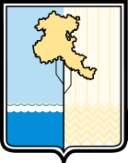 СОВЕТОМСКОГО МУНИЦИПАЛЬНОГО РАЙОНАОМСКОЙ ОБЛАСТИР Е Ш Е Н И Еот__________________ № _____О приостановлении перечисления муниципальными унитарными предприятиями Омского муниципального района Омской области части прибыли в доход бюджета Омского муниципального района Омской области Руководствуясь    Федеральным    законом    от     06.10.2003     № 131-ФЗ           «Об общих принципах организации местного самоуправления в Российской Федерации»,  распоряжением    Губернатора   Омской  области  от  17.03.2020 № 19-р «О мероприятиях по недопущению завоза и распространения новой коронавирусной инфекции (COVID-19) на территории Омской области», Уставом Омского муниципального района Омской области, распоряжением Администрации Омского муниципального района Омской области от 23.04.2020  №  Р-20/ОМС-549 «О Плане первоочередных мероприятий (действий) Администрации Омского муниципального района Омской области по обеспечению устойчивого развития экономики в условиях ухудшения ситуации в связи с распространением новой коронавирусной инфекции (COVID-19)»,РЕШИЛ:          1. Приостановить до 31.12.2020 перечисления муниципальными унитарными предприятиями Омского муниципального района Омской области части прибыли в доход бюджета Омского муниципального района Омской области, предусмотренные подпунктом 2.2 пункта 2 решения  Совета Омского муниципального района Омской области от 27.08.2009 № 64         «Об определении доли чистой прибыли муниципальных предприятий, подлежащих перечислению в бюджет Омского муниципального района Омской области».2. Настоящее решение распространяет свое действие на правоотношения, возникшие с 17.03.2020.3. Организационно-кадровому управлению Администрации Омского муниципального района обеспечить опубликование настоящего решения в газете «Омский пригород».	4. Советнику Главы муниципального района по информационной политике Конышевой Е.П. обеспечить размещение настоящего решения на официальном сайте Омского муниципального района Омской области в информационно-телекоммуникационной сети «Интернет».Глава муниципального района                                                         Г.Г. ДолматовПОЯСНИТЕЛЬНАЯ ЗАПИСКАк проекту решения Совета Омского муниципального района Омской области «О приостановлении перечисления муниципальными унитарными предприятиями Омского муниципального района Омской области части прибыли в доход бюджета Омского муниципального района Омской области»Проект решения Совета Омского муниципального района Омской области «О приостановлении перечисления муниципальными унитарными предприятиями Омского муниципального района Омской области части прибыли в доход бюджета Омского муниципального района Омской области» разработан в соответствии с распоряжением Губернатора Омской области от 17.03.2020     № 19-р «О мероприятиях по недопущению завоза и распространения новой коронавирусной инфекции (COVID-19) на территории Омской области», Уставом Омского муниципального района Омской области, распоряжением Администрации Омского муниципального района Омской области от 23.04.2020 №   Р-20/ОМС-549 «О Плане первоочередных мероприятий (действий) Администрации Омского муниципального района Омской области по обеспечению устойчивого развития экономики в условиях ухудшения ситуации в связи с распространением новой коронавирусной инфекции (COVID-19)»,  и приостанавливает перечисление в бюджет Омского муниципального района Омской области части прибыли, оставшейся в распоряжении муниципальных предприятий Омского муниципального района Омской области после уплаты налогов и иных обязательных платежей, на период с 17.03.2020 года до 31.12.2020 года. Заместитель председателя Комитета, начальник отдела договорных отношений                                     Д.А. Сердюк